Приложениек постановлениюАдминистрации города Обнинскаот «19» 06.2023 г. N 1468-пПриложение N 1к ПостановлениюАдминистрации городаот «30» 06.2022 г. N 1388-пДОКУМЕНТПЛАНИРОВАНИЯ РЕГУЛЯРНЫХ ПЕРЕВОЗОК ПАССАЖИРОВ И БАГАЖААВТОМОБИЛЬНЫМ ТРАНСПОРТОМ ПО МУНИЦИПАЛЬНЫМ МАРШРУТАМРЕГУЛЯРНЫХ ПЕРЕВОЗОК НА ТЕРРИТОРИИ МУНИЦИПАЛЬНОГООБРАЗОВАНИЯ "ГОРОД ОБНИНСК" НА 2022 - 2027 ГОДЫЧасть 1. УТВЕРЖДАЕМАЯ ЧАСТЬРаздел 1. ОБЩИЕ ПОЛОЖЕНИЯ ДОЛГОСРОЧНОЙ ПОЛИТИКИ В ОБЛАСТИОРГАНИЗАЦИИ РЕГУЛЯРНЫХ ПЕРЕВОЗОК ПАССАЖИРОВ И БАГАЖААВТОМОБИЛЬНЫМ ТРАНСПОРТОМ ПО МУНИЦИПАЛЬНЫМ МАРШРУТАМРЕГУЛЯРНЫХ ПЕРЕВОЗОК НА ТЕРРИТОРИИ МУНИЦИПАЛЬНОГООБРАЗОВАНИЯ "ГОРОД ОБНИНСК"1. Документ планирования регулярных перевозок пассажиров и багажа автомобильным транспортом по муниципальным маршрутам регулярных перевозок на территории муниципального образования "Город Обнинск" на 2022 - 2027 годы (далее - Документ планирования) устанавливает перечень мероприятий по развитию регулярных перевозок населения автомобильным транспортом по регулярным муниципальным маршрутам на территории муниципального образования "Город Обнинск".Планируемые мероприятия направлены на создание условий, обеспечивающих наиболее полное удовлетворение спроса населения города Обнинска на транспортные услуги, организацию транспортного обслуживания населения, соответствующего требованиям безопасности перевозок пассажиров и багажа автомобильным транспортом, повышение культуры и качества обслуживания.Реализация мероприятий по развитию системы регулярных перевозок возможна при условии достаточного финансирования из бюджетов всех уровней, а также привлечения инвестиций частных лиц и организаций.2. Настоящим Документом планирования определяются цели развития системы регулярных перевозок пассажиров и багажа автомобильным транспортом по муниципальным маршрутам регулярных перевозок на территории муниципального образования "Город Обнинск" на 2022 - 2027 годы с учетом социальных, экономических и экологических факторов развития муниципального образования "Город Обнинск, к которым относятся:повышение качества транспортного обслуживания населения для всех жителей муниципального образования в соответствии с Социальным стандартом, утвержденным постановлением Администрации города Обнинска от 06.09.2021 N 2083-п "Об утверждении социального стандарта транспортного обслуживания населения при осуществлении перевозок пассажиров и багажа автомобильным транспортом на территории муниципального образования "Город Обнинск" к качеству транспортных услуг, оказываемых населению, с учетом имеющейся транспортной инфраструктуры, характеристик транспортного спроса с учетом имеющихся бюджетных возможностей;повышение привлекательности перевозок транспортом общего пользования и создание условий для переориентации на него перевозок, осуществляемых личным автотранспортом;снижение совокупных издержек общества, связанных с обеспечением мобильности населения, включающих:- затраты времени населения на передвижения;- ущерб от дорожно-транспортных происшествий;- ущерб от загрязнения окружающей среды.3. Основными задачами развития регулярных перевозок, решение которых обеспечивает достижение перечисленных целей, являются следующие:создание структуры маршрутной сети, посредством оптимизации по параметрам территориальной доступности, пересадочности, продолжительности поездки, с рассмотрением в том числе возможности максимального использования существующей транспортной  инфраструктуры  общего пользования, легко воспринимаемой и запоминающейся жителями и гражданами, временно присутствующими или проживающими на территории МО "Город Обнинск", в том числе за счет повышения информированности населения о работе пассажирского транспорта общего пользования (путем внедрения систем информирования пассажиров о движении транспортных средств на маршрутах в режиме реального времени и др.);обеспечение пассажирских перевозок по регулярным муниципальным маршрутам города посредством подвижного состава, обеспечивающего  перевозки  маломобильных групп населения, отвечающего современным требованиям.4. Перечень и сроки реализации мероприятий по развитию системы регулярных перевозок в процессе их осуществления могут уточняться, но без изменения основных стратегических ориентиров, установленных настоящим Документом планирования.5. План мероприятий по реализации Документа планирования:5.1. Маршрутная сеть города.5.1.1. Существующая маршрутная сеть города: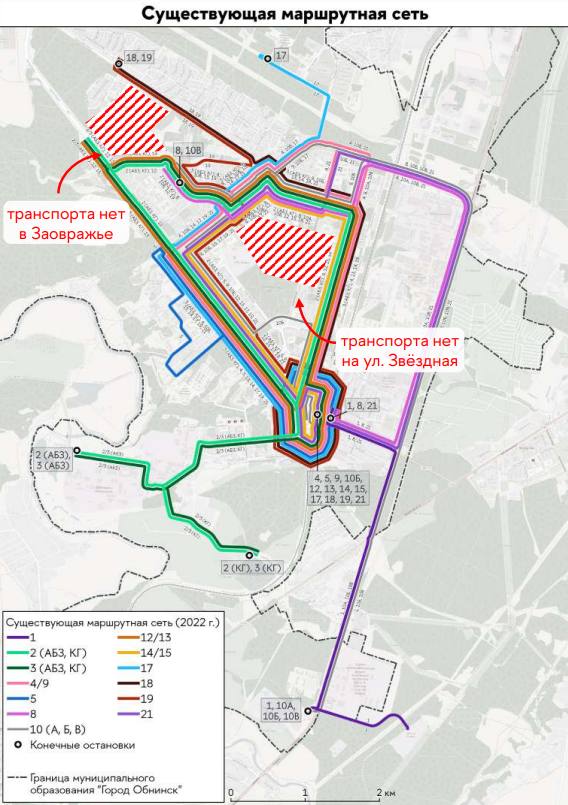 5.1.2. Планируемая маршрутная сеть города.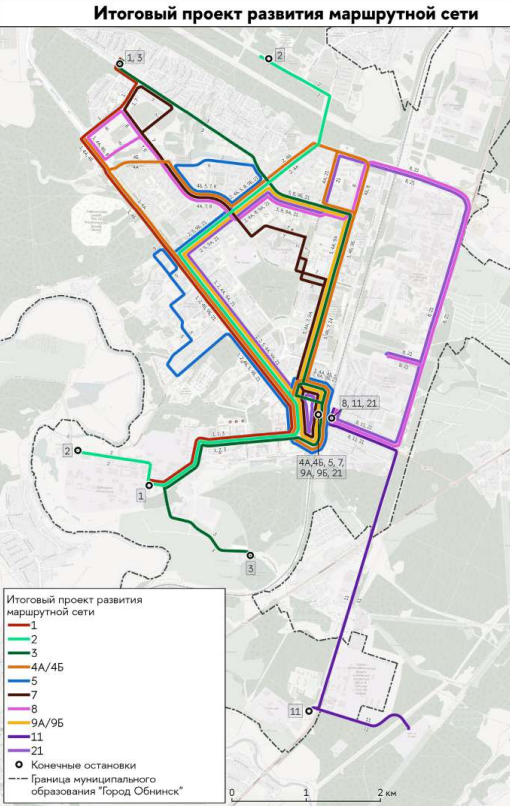 5.2. план-график внесения изменений в маршрутную сеть города. 5.3. План заключения муниципальных контрактов на выполнение работ, связанных с осуществление регулярных перевозок пассажиров и багажа автомобильным транспортом по регулируемым тарифам с указанием категории и класса транспортных средств:Количество, класс транспортных средств определяется исходя из расчета расписания  движения транспортных средств по  регулярным муниципальным маршрутам  с учетом особенностей режима рабочего времени и времени отдыха, условий труда водителей  автомобилей. 5.4. Тарифы на перевозки пассажиров и багажа по регулярным маршрутам утверждены приказом Министерства конкурентной политики Калужской области от 16.09.2019 N 73-РК "Об установлении регулируемых тарифов на перевозки по муниципальным маршрутам регулярных перевозок пассажиров и багажа автомобильным транспортом в городском сообщении на территории городского округа "Город Обнинск". 5.5. Ответственным за реализацию плана мероприятий по реализации Документа планирования является Администрация МО "Город Обнинск".6. План бюджетного финансирования.План бюджетного финансирования утвержден решением Обнинского городского Собрания N 01-31 от 13.12.2022 "О бюджете города Обнинска на 2023 год и плановый период 2024 и 2025 годов", согласно которому на транспорт выделено на 2023 год 192 848 372 рублей.Планируемая к установлению  маршрутная сеть города, имеет новые параметры после установления/изменения регулярных муниципальных маршрутов города в соответствии с планом графиком (п.п.5.2. настоящего документа) будет произведен расчет расписания движения транспортных средств по маршрутам и расчет начальной максимальной цены контрактов на выполнение работ,  связанных с осуществлением регулярных перевозок пассажиров и багажа автомобильным транспортом по регулируемым тарифам  в соответствии с Приказом Минтранса России от 20.10.2021 № 351 «Об утверждении Порядка определения начальной (максимальной) цены контракта, а также цены контракта, заключаемого с единственным поставщиком (подрядчиком, исполнителем), при осуществлении закупок в сфере регулярных перевозок пассажиров и багажа автомобильным транспортом и городским наземным электрическим транспортом».  7. Параметрами мониторинга реализации и эффективности Документа планирования, в том числе в части реализации Социального стандарта транспортного обслуживания населения при осуществлении перевозок пассажиров и багажа автомобильным транспортом на территории муниципального образования "Город Обнинск", утвержденного постановлением Администрации города Обнинска от 06.09.2021 N 2083-п, являются надежность, доступность, комфортность.Средствами  учета данных с целью мониторинга являются данные автоматизированной системы учета и  оплаты проезда, спутниковой системы навигации, система подсчета пассажирского потока, системы "Транспорт 40",  камер видеонаблюдения, отчеты от пассажироперевозчиков о полученной плате за проезд пассажиров и провоз багажа, о выходе транспортных средств на муниципальный маршрут с указанием сведений о классе и регистрационном номере каждого ТС на текущую дату, об исполнении расписания с указанием невыполненных и выполненных с нарушением расписания рейсов (в случае наличия) и причин их невыполнения, а также данные, полученные в ходе линейного контроля.Часть 2. ОБОСНОВЫВАЮЩАЯ ЧАСТЬРаздел 1. ТЕКУЩЕЕ СОСТОЯНИЕ И ПРОБЛЕМЫ ОРГАНИЗАЦИИРЕГУЛЯРНЫХ ПЕРЕВОЗОК ПАССАЖИРОВ И БАГАЖА АВТОМОБИЛЬНЫМТРАНСПОРТОМ ПО МУНИЦИПАЛЬНЫМ МАРШРУТАМ РЕГУЛЯРНЫХ ПЕРЕВОЗОКНА ТЕРРИТОРИИ МУНИЦИПАЛЬНОГО ОБРАЗОВАНИЯ "ГОРОД ОБНИНСК"1. Документ планирования разработан на основе утвержденных исполнительно-распорядительными органами муниципального образования документов транспортного планирования, таких как:- постановление Правительства Калужской области от 15.12.2022 N 970 "О Стратегии социально-экономического развития Калужской области до 2040 года";- решение Обнинского городского Собрания от 04.06.2007 N 01-44 "Об утверждении Генерального плана муниципального образования "Город Обнинск";- постановление Администрации города Обнинска от 22.11.2017 N 1861-п "Об утверждении Программы комплексного развития транспортной инфраструктуры муниципального образования "Город Обнинск" на 2017 - 2030 годы";- социальный стандарт транспортного обслуживания населения при осуществлении перевозок пассажиров и багажа автомобильным транспортом на территории муниципального образования "Город Обнинск", утвержденный постановлением Администрации города Обнинска от 06.09.2021 N 2083-п;- 2014-14ОТ-ОДД "Проект организации дорожного движения, устройство автомобильной парковки";- постановление Администрации города Обнинска от 25.03.2015 N 484-п "О создании комиссии по обследованию регулярных муниципальных маршрутов, обслуживаемых автотранспортом категории "М3" и "М2", на территории муниципального образования "город Обнинск" и разработке их паспортов";- постановление Администрации города Обнинска от 18.08.2016 N 1303-п "Об утверждении Порядка установления, изменения, отмены муниципальных маршрутов регулярных перевозок пассажиров и багажа автомобильным транспортом на территории муниципального образования "Город Обнинск";- постановление Администрации города Обнинска от 31.12.2015 N 2556-п "Об утверждении Реестра муниципальных маршрутов регулярных перевозок на территории муниципального образования "Город Обнинск";- приказ Министерства конкурентной политики Калужской обл. от 16.09.2019 N 73-РК "Об установлении регулируемых тарифов на перевозки по муниципальным маршрутам регулярных перевозок пассажиров и багажа автомобильным транспортом в городском сообщении на территории городского округа "Город Обнинск";- постановление Правительства Калужской области от 24.03.2005 N 75 "О введении на территории Калужской области для отдельных категорий граждан единого социального проездного билета" (вместе с Перечнем категорий граждан, постоянно проживающих в Калужской области, имеющих право проезда по единым социальным проездным билетам в электрифицированном и автомобильном транспорте общего пользования на межмуниципальных и муниципальных маршрутах регулярных перевозок по регулируемым тарифам);- научно-исследовательская работа «Разработка и обоснование мероприятий Комплексная схема организации транспортного обслуживания населения общественным транспортом в городе Обнинск с выбором оптимальной транспортной связи южной части города с федеральной автомобильной дорогой М-3 «Украина» на основании научного анализа эффективности транспортных и пассажирских перемещений.2. Анализ текущего состояния транспортного обслуживания населения.Площадь территории МО "Город Обнинск" на 2022 год составляет 5502,92 га.Рельеф имеет равнинный характер (перепад высот ок. 170 м). Климат территории Обнинска характеризуется как умеренно континентальный с отчетливо выраженной сезонностью в течение года. Средняя температура самого теплого месяца (июля) составляет +17,8 °C. Абсолютная максимальная температура может достигать 32 °C. Средняя температура самого холодного месяца года (январь) - -9,9 °C. Абсолютный минимум температур зимой может достигать -39 °C. Средняя годовая температура +4 °C.Численность населения на 2016 год составляет 111360, на 2017 год - 113639, на 2018 год - 115029, на 2019 год - 118151, на 2020 год - 117419, на 2021 год - 116179, на 01.02.2022 – 121508,  на 01.01.2023 – 129584.За 2016, 2017, 2018, 2019, 2020, 2021, 2022 и на текущий момент 2023 года в границах МО «Город Обнинск» на основании утвержденной документации по планировке и  межеванию территорий продолжается застройка жилого района «Заовражье», микрорайона 55, жилого комплекса «Солнечная долина», жилого комплекса «Парковый квартал».В 2022 году были закончены работы по строительству автомобильных дорог на территории жилого района «Заовражье», а именно по ул. Славского и по бульвару Антоненко. В общей сложности в течении 2022 года введено в эксплуатацию 1248 м. автомобильных дорог.Перечень социально значимых объектов (школы и детские сады) приведен в таблице ниже,  в 2016 и 2017 годах строительство подобных объектов не осуществлялось.Застройка территорий города осуществляется на основании утвержденной документации по планировке и межеванию территорий, в целях определения параметров застройки присоединенных территорий ведется работа по внесению изменений в Генеральный план МО «Город Обнинск».  Жилые объекты:Гражданские и промышленные объекты:Социальные объекты:Фактические и прогнозируемые объемы ввода (2022 год) в эксплуатацию автомобильных дорог на территории МО «Город Обнинск» приведены в таблице ниже. Половозрастные категории населения ГО г. Обнинск. Источник: данные Росстата (база данных показателей муниципальных образований Калужской области) на 01.01.2022г.Половозрастные категории населения г. Обнинск по состоянию на 01.01.2023 (оценка).Структура населения по праву использования преимуществ в оплате проезда, а именно по праву пользования единого социального проездного билета на 01.05.2023:Инвалиды Великой Отечественной войны и инвалиды боевых действий – 12;Участники Великой Отечественной войны  - 22;Ветераны боевых действий – 689;Лица, награжденные знаком «Жителю блокадного Ленинграда» – 13;Военнослужащие, в том числе уволенные в запас (отставку), проходившие военную службу в воинских частях, учреждениях, военно-учебных заведениях, не входивших в состав действующей армии, в период с 22 июня 1941 года по 3 сентября 1945 года не менее шести месяцев, военнослужащие, награжденные орденами или медалями СССР за службу в указанный период – 2;Члены семей погибших (умерших) инвалидов войны, участников Великой Отечественной войны и ветеранов боевых – 193;Бывшие несовершеннолетние узники фашизма -  187;Инвалиды I, II, III степени ограничения способности к трудовой деятельности, а также не имеющие степени ограничения способности к трудовой деятельности -5925;Дети-инвалиды – 424;Инвалиды вследствие чернобыльской катастрофы – 92;Граждане, получившие или перенесшие лучевую болезнь и другие заболевания, связанные с радиационным воздействием вследствие чернобыльской катастрофы или с работами по ликвидации последствий катастрофы на Чернобыльской АЭС – 1;Граждане, принимавшие участие в работах по ликвидации последствий чернобыльской катастрофы – 511;Граждане, указанные в ст. 1 Федерального закона от 26.11.1998 № 175-ФЗ «О социальной защите граждан Российской Федерации, подвергшихся воздействию радиации вследствие аварии в 1957 году на производственном объединении «Маяк» и сбросов радиоактивных отходов в реку Теча», получившие лучевую болезнь, другие заболевания, включенные в перечень заболеваний, возникновение или обострение которых обусловлены воздействием радиации вследствие аварии в 1957 году на производственном объединении «Маяк» и сбросов радиоактивных отходов в реку Теча – 3;Граждане, указанные в ст. 1 Федерального закона от 26.11.1998 № 175-ФЗ «О социальной защите граждан Российской Федерации, подвергшихся воздействию радиации вследствие аварии в 1957 году на производственном объединении «Маяк» и сбросов радиоактивных отходов в реку Теча», ставшие инвалидами вследствие воздействия радиации. – 2;Граждане, подвергшиеся воздействию радиации вследствие аварии в 1957 году на производственном объединении «Маяк» и сбросов радиоактивных отходов в реку Теча (п. 1-2 части 1 ст. 1 Федерального закона от 26.11.1998 № 175-ФЗ «О социальной защите граждан Российской Федерации, подвергшихся воздействию радиации вследствие аварии в 1957 году на производственном объединении «Маяк» и сбросов радиоактивных отходов в реку Теча») – 25;Граждане из подразделений особого риска – 82;Ветераны труда, а также граждане, приравненные к ним по состоянию на 31 декабря 2004 года (ветераны военной службы), достигшие возраста 60 лет (мужчины) и 55 лет (женщины) или которым назначена досрочная пенсия по старости в соответствии с действующим законодательством – 13101;Лица, проработавшие в тылу в период с 22 июня 1941 года по 9 мая 1945 года не менее шести месяцев, исключая период работы на временно оккупированных территориях СССР, либо награжденные орденами и медалями СССР за самоотверженный труд в период Великой Отечественной войны – 230;Реабилитированные лица – 140;Лица, признанные пострадавшими от политических репрессий -  5;Лица, награжденные знаком «Почетный донор России (СССР)» – 568;Ветераны труда Калужской области – 628.Численность пенсионеров по состоянию на 01.05.2023 года по г. Обнинск составляет: 31 336 человек, в том числе:Количество получателей страховой пенсии по старости: 30 962 человек;Количество получателей государственной пенсии по старости: 374 человек.Пассажирский автомобильный транспорт города Обнинска представлен одним видом транспортных средств: автобусами.В настоящее время на территории муниципального образования «Город Обнинск» регулярные перевозки осуществляют:- Муниципальное предприятие «Обнинское пассажирское транспортное предприятие» (далее – МП «ОПАТП»);- Коммерческие перевозчики – юридические лица (далее – коммерческие перевозчики).Маршрутная сеть муниципального образования «Город Обнинск» состоит из 20 регулярных муниципальных маршрутов регулярных перевозок (далее-маршрут регулярных перевозок). На 01.06.2023 автопарк МП «ОПАТП» состоит из 115  автобусов категории М3, из них:  Большой класс - 36 ед., средний класс –  79 ед. Частные пассажироперевозчики осуществляют пассажирские перевозки на 42 автобусах малого класса (М2).Объем перевезенных пассажиров:Обнинск – активно развивающийся город. В городе  растет  количество жителей и гостей, в нем строятся новые микрорайоны, развивается инфраструктура, строятся сады, школы, благоустраиваются городские территории. С вводом в эксплуатацию  жилых домов в новых микрорайонах изменилась география пассажиропотока. Появляется  потребность в охвате общественным транспортом новых микрорайонов города.В 2022 году  Администрацией города Обнинска было закуплено 92 транспортных средства (автобуса) с целью обеспечения  комфортными, безопасными пассажирскими перевозками населения города Обнинска. В связи с чем вырос спрос населения города  к  общественном транспорту.  С целью совершенствования и развития пассажирских перевозок общественным транспортом  города Обнинска научным исследовательским университетом «Высшая школа экономики» (далее – ВШЭ) была выполнена научно-исследовательская работа «Разработка и обоснование мероприятий комплексной схемы организации транспортного обслуживания населения общественным транспортом в городе Обнинск с выбором оптимальной транспортной связи южной части города с Федеральной автомобильной дорогой М-3 «Украина» на основании научного анализа эффективности транспортных и пассажирских перемещений». В рамках данной работы был предложен проект новой маршрутной сети города.Проект маршрутной сети города был опубликован на официальном портале Администрации города Обнинска с целью ознакомления жителей  и получения предложений по проекту. Новая маршрутная сеть была размещена на официальном портале Администрации города Обнинска для изучения жителями. Был организован сбор предложений  по проекту маршрутной сети города.  В Администрацию города поступило 194 предложения, которые были переданы специалистам ВШЭ для изучения и учета в проекте  маршрутной сети.Итоговый проект  маршрутной сети опубликован на портале Администрации города Обнинска.Все представленные варианты маршрутов подразумевают оптимизацию существующей сети с точки зрения количества транспортных средств, количества рейсов и пробега. Однако провозная способность превышает существующее положение, и предусматривается наибольший охват территории.Дополнительно планируется провести изменение нумерации маршрутов. Цель изменения номеров заключается в том, чтобы упростить использование общественного транспорта для новых пассажиров (детей, приезжих, туристов и т.д.), что позволит повысить пассажиропоток. Планируется добавить индекс «а» для движения по часовой стрелке и «б» против часовой стрелки. Также для кольцевых маршрутов планируется использовать номера 4а, 4б, 9а, 9б. Планируется задействовать свободные цифры от 1 до 9 (сейчас свободны 6 и 7).Раздел 2. МЕРОПРИЯТИЯ ПО РАЗВИТИЮ РЕГУЛЯРНЫХ ПЕРЕВОЗОКПАССАЖИРОВ И БАГАЖА АВТОМОБИЛЬНЫМ ТРАНСПОРТОМПО МУНИЦИПАЛЬНЫМ МАРШРУТАМ РЕГУЛЯРНЫХ ПЕРЕВОЗОКНА ТЕРРИТОРИИ МУНИЦИПАЛЬНОГО ОБРАЗОВАНИЯ "ГОРОД ОБНИНСК"Основными направлениями развития системы регулярных перевозок пассажиров и багажа автомобильным транспортом по муниципальным маршрутам регулярных перевозок на территории муниципального образования "Город Обнинск" на 2022 - 2027 является комплекс взаимосвязанных мероприятий и программ, которые в свою очередь, могут быть уточнены и дополнены в процессе их осуществления без изменения основных стратегических ориентиров, установленных настоящим Документом.Мероприятия по развитиюПересмотр  тарифного меню  на перевозки по муниципальным маршрутам регулярных перевозок пассажиров и багажа автомобильным транспортом в городском сообщении на территории городского округа "Город Обнинск", в том числе стоимости проездных билетов и актуализация перечня льготной категории граждан. Формирование и внедрение новой маршрутной сети города.3. Ожидаемые результаты по итогам реализации мероприятий по развитию системы регулярных перевозок:- повышение безопасности транспортного обслуживания населения;- повышение удобства, комфортности и привлекательности транспорта общего пользования для населения;- повышение регулярности движения транспорта общего пользования;- увеличение скорости движения транспорта общего пользования;- повышение уровня транспортной доступности населения, проживающего в новых микрорайонах;- снижение отрицательного воздействия транспорта общего пользования на окружающую среду;- повышение уровня доступности транспорта общего пользования для граждан, относящихся к маломобильным группам населения;- повышение уровня информированности пассажиров о местоположении транспортных средств, следующих по маршрутам регулярных перевозок.п/пНомер маршрутаНаименование маршрутаНачальный/ конечный остановочные пункты11"Автостанция - Автостанция"Автостанция/Автостанция22АБЗ"АБЗ - АБЗ"АБЗ/АБЗ32КГ"Кончаловские горы - Кончаловские горы"Кончаловские горы/Кончаловские горы43АБЗ"АБЗ - АБЗ"АБЗ/АБЗ53КГ"Кончаловские горы - Кончаловские горы"Кончаловские горы/Кончаловские горы64"Привокзальная площадь - Привокзальная площадь"Привокзальная площадь/Привокзальная площадь75"Привокзальная площадь - Привокзальная площадь"Привокзальная площадь/Привокзальная площадь88"Автостанция - Автостанция"Автостанция/Автостанция99"Привокзальная площадь - Привокзальная площадь"Привокзальная площадь/Привокзальная площадь1010А"ул. Энгельса - ФХИ им. Карпова"ул. Энгельса/ ФХИ им. Карпова1110Б"Привокзальная площадь - гост. "Юбилейная"Привокзальная площадь/ гост. «Юбилейная»1210В"ул. Гагарина - ул. Гагарина"ул. Гагарина/ул. Гагарина1312"Привокзальная площадь - Привокзальная площадь"Привокзальная площадь/Привокзальная площадь1413"Привокзальная площадь - Привокзальная площадь"Привокзальная площадь/Привокзальная площадь1514"Привокзальная площадь - Привокзальная площадь"Привокзальная площадь/Привокзальная площадь1615"Привокзальная площадь - Привокзальная площадь"Привокзальная площадь/Привокзальная площадь1717"Привокзальная площадь - Привокзальная площадь"Привокзальная площадь/Привокзальная площадь1818"Привокзальная площадь - Привокзальная площадь"Привокзальная площадь/Привокзальная площадь1919"Привокзальная площадь - Привокзальная площадь"Привокзальная площадь/Привокзальная площадь2021"Привокзальная площадь - Привокзальная площадь"Привокзальная площадь/Привокзальная площадьп/пНомер маршрутаНаименование маршрутаНачальный/ конечный остановочные пункты11"Промплощадка - Промплощадка "Промплощадка/Промплощадка22"АБЗ - АБЗ"АБЗ/АБЗ33"Кончаловские горы - Кончаловские горы"Кончаловские горы/Кончаловские горы44А"Привокзальная площадь - Привокзальная площадь"Привокзальная площадь/Привокзальная площадь54Б"Привокзальная площадь - Привокзальная площадь"Привокзальная площадь/Привокзальная площадь65"Привокзальная площадь - Привокзальная площадь"Привокзальная площадь/Привокзальная площадь76"Привокзальная площадь - Привокзальная площадь"Привокзальная площадь/Привокзальная площадь87"Привокзальная площадь - Привокзальная площадь"Привокзальная площадь/Привокзальная площадь98«Автостанция-Автостанция»Автостанция/Автостанция109А"Привокзальная площадь - Привокзальная площадь"Привокзальная площадь/Привокзальная площадь119Б"Привокзальная площадь - Привокзальная площадь"Привокзальная площадь/Привокзальная площадь1210А"ул. Энгельса - ФХИ им. Карпова"ул. Энгельса/ФХИ им. Карпова1310Б"Привокзальная площадь - гост. "Юбилейная"Привокзальная площадь /гост. «Юбилейная»1410В"ул. Гагарина - ул. Гагарина"ул. Гагарина/ул. Гагарина1511«Автостанция-Автостанция»Автостанция/Автостанцияп/пМероприятие по внесению изменений в маршрутную сеть городаДата внесения изменений 1изменение муниципального маршрута  регулярных перевозок пассажиров и багажа автомобильным транспортом на территории муниципального образования «Город Обнинск» № 1 в части наименования маршрута2 кв. 20232отмена муниципального маршрута  регулярных перевозок пассажиров и багажа автомобильным транспортом на территории муниципального образования «Город Обнинск» № 2АБЗ с наименованием маршрута в виде начального и конечного остановочного пунктов: «АБЗ - АБЗ» и наименованием промежуточных остановочных пунктов: МСУ-35 - Промплощадка - ДОК - пл. Бондаренко - ДК ФЭИ - Парк культуры - пл. Преображения – ул. Лейпунского - Универмаг - Поликлиника - Торговый центр – завод "Сигнал" - Дворец культуры - 51 мкр-н - ИФЗ - ЖК Олимп - ЖК Олимп - Белкинский овраг - ул. Гагарина - ТРЦ Триумф Плаза - Дом для Дома - пр. Маркса - ул. Энгельса - Универмаг центральный - ОУС - Коробейники - ИМР - ЦИПК - Школа N 4 - маг. "Малыш" - гост. "Юбилейная" - Парк культуры - ДК ФЭИ - пл. Бондаренко - ДОК – Промплощадка2 кв. 20233отмена муниципального маршрута  регулярных перевозок пассажиров и багажа автомобильным транспортом на территории муниципального образования «Город Обнинск» № 2КГ с наименованием маршрута в виде начального и конечного остановочного пунктов: «Кончаловские горы – Кончаловские горы» и наименованием промежуточных остановочных пунктов: маг. ул. Дачная - ДОК - пл. Бондаренко - ДК ФЭИ - Парк культуры - пл. Преображения – ул. Лейпунского - Универмаг - Поликлиника       - Торговый центр - завод "Сигнал" - Дворец культуры - 51 мкр-н - ИФЗ - ЖК Олимп - ЖК Олимп - Белкинский овраг - ул. Гагарина - ТРЦ Триумф Плаза - Дом для Дома - пр. Маркса - ул. Энгельса – Универмаг центральный - ОУС - Коробейники - ИМР - ЦИПК - Школа N 4 - маг. "Малыш" - гост. "Юбилейная" - Парк культуры - ДК ФЭИ - пл. Бондаренко – ДОК         2 кв. 20234отмена муниципального маршрута  регулярных перевозок пассажиров и багажа автомобильным транспортом на территории муниципального образования «Город Обнинск» № 3АБЗ с наименованием маршрута в виде начального и конечного остановочного пунктов: «АБЗ - АБЗ» и наименованием промежуточных остановочных пунктов: МСУ-35 - Промплощадка - ДОК - пл. Бондаренко - ДК ФЭИ - Парк культуры - пл. Преображения - Привокзальная площадь - маг. "Малыш" - Школа N 4 - ЦИПК - ИМР - Коробейники - ОУС - Муз. школа - ул. Энгельса - пр. Маркса - Дом для Дома - Школа N 16 - ул. Гагарина - Белкинский овраг - ЖК Олимп - ЖК Олимп - ИФЗ - 51 мкр-н - Дом связи - завод "Сигнал" - Бассейн - Поликлиника - Универмаг - гост. "Юбилейная" - Парк культуры - ДК ФЭИ - пл. Бондаренко - ДОК – Промплощадка2 кв. 20235отмена муниципального маршрута  регулярных перевозок пассажиров и багажа автомобильным транспортом на территории муниципального образования «Город Обнинск» № 3КГ с наименованием маршрута в виде начального и конечного остановочного пунктов: «Кончаловские горы – Кончаловские горы» и наименованием промежуточных остановочных пунктов: ул. Дачная - ДОК - пл. Бондаренко - ДК ФЭИ - Парк культуры - пл. Преображения - Привокзальная площадь - маг. "Малыш" - Школа N 4 - ЦИПК - ИМР - Коробейники - ОУС - Муз. школа - ул. Энгельса - пр. Маркса - Дом для Дома – Школа N 16 - ул. Гагарина - Белкинский овраг - ЖК Олимп - ЖК Олимп - ИФЗ - 51 мкр-н - Дом связи - завод "Сигнал" - Бассейн - Поликлиника - Универмаг - гост. "Юбилейная" - Парк культуры - ДК ФЭИ - пл. Бондаренко – ДОК2 кв. 20236отмена муниципального маршрута  регулярных перевозок пассажиров и багажа автомобильным транспортом на территории муниципального образования «Город Обнинск» № 4 с наименованием маршрута в виде начального и конечного остановочного пунктов: «Привокзальная площадь – Привокзальная площадь» и наименованием промежуточных остановочных пунктов: Маг. "Малыш" - Школа N 4 - ЦИПК - ИМР - Коробейники - Хлебозавод - Экобазар - Фантазия - 39 мкр-н - пр. Маркса - Дом для Дома - 32 мкр-н - Дом связи - завод "Сигнал" - Бассейн - Поликлиника - Универмаг - гост. "Юбилейная"2 кв. 20237изменение муниципального маршрута  регулярных перевозок пассажиров и багажа автомобильным транспортом на территории муниципального образования «Город Обнинск» № 8 в части пути следования маршрута2 кв. 20238отмена муниципального маршрута  регулярных перевозок пассажиров и багажа автомобильным транспортом на территории муниципального образования «Город Обнинск» № 9 с наименованием маршрута в виде начального и конечного остановочного пунктов: «Привокзальная площадь – Привокзальная площадь» и наименованием промежуточных остановочных пунктов: Универмаг - Поликлиника - Торговый центр - завод "Сигнал" - Дворец культуры - 32 мкр-н - Дом для Дома - пр. Маркса - 39 мкр-н - Фантазия - 12 месяцев - ул. Калужская - ОУС - Коробейники - ИМР - ЦИПК - Школа N 4            - маг. "Малыш" - гост. "Юбилейная"2 кв. 20239отмена муниципального маршрута  регулярных перевозок пассажиров и багажа автомобильным транспортом на территории муниципального образования «Город Обнинск» № 12 с наименованием маршрута в виде начального и конечного остановочного пунктов: «Привокзальная площадь – Привокзальная площадь» и наименованием промежуточных остановочных пунктов: Универмаг - Поликлиника - Торговый центр - Завод "Сигнал" - Дворец культуры - 51 мкр-н - ИФЗ - ЖК Олимп - ЖК Олимп - Белкинский овраг - ул. Гагарина - ТРЦ "Триумф Плаза" - Дом для Дома - пр. Маркса - ул. Энгельса - Муз. школа - ОУС - Коробейники - ИМР - ЦИПК - Школа N 4 - маг. "Малыш" - гост. "Юбилейная"2 кв. 202310отмена муниципального маршрута  регулярных перевозок пассажиров и багажа автомобильным транспортом на территории муниципального образования «Город Обнинск» № 13 с наименованием маршрута в виде начального и конечного остановочного пунктов: «Привокзальная площадь – Привокзальная площадь» и наименованием промежуточных остановочных пунктов: Маг. "Малыш" - Школа N 4 - ЦИПК - ИМР - Коробейники - ОУС - Муз. школа - ул. Энгельса - пр. Маркса - Дом для Дома - Школа N 16 - ул. Гагарина - Белкинский овраг - ЖК Олимп - ЖК Олимп - ИФЗ - 51 мкр-н - Дом связи - завод "Сигнал" - Бассейн - Поликлиника - Универмаг - гост. "Юбилейная"2 кв. 202311изменение муниципального маршрута  регулярных перевозок пассажиров и багажа автомобильным транспортом на территории муниципального образования «Город Обнинск» № 14 в части наименования маршрута2 кв. 202312изменение муниципального маршрута  регулярных перевозок пассажиров и багажа автомобильным транспортом на территории муниципального образования «Город Обнинск» № 15 в части наименования маршрута2 кв. 202313отмена муниципального маршрута  регулярных перевозок пассажиров и багажа автомобильным транспортом на территории муниципального образования «Город Обнинск» № 17 с наименованием маршрута в виде начального и конечного остановочного пунктов: «Привокзальная площадь – Привокзальная площадь» и наименованием промежуточных остановочных пунктов: Универмаг — Поликлиника — Торговый Центр — завод «Сигнал» - Дворец культуры  - 32 мкрн. - Дом для Дома — пр. Маркса — 39 мкрн. - Фантазия — ИАТЭ — Фантазия - 39 мкрн. - пр. Маркса — Дом для дома -  32 мкрн. - Дом связи — завод «Сигнал» - Бассейн — Поликлиника — Универмаг -  гост. "Юбилейная"2 кв. 202314отмена муниципального маршрута  регулярных перевозок пассажиров и багажа автомобильным транспортом на территории муниципального образования «Город Обнинск» № 18 с наименованием маршрута в виде начального и конечного остановочного пунктов: «Привокзальная площадь – Привокзальная площадь» и наименованием промежуточных остановочных пунктов: Маг. «Малыш — школа № 4 — ЦИПК — ИМР — Коробейники — ОУС — Муз. школа  - ул. Энгельса — Фора-банк — д. Белкино — без названия — без названия - Экодолье — без названия — без названия — д. Белкино — ул. Энгельса — универмаг «Центральный» - ОУС — Коробейники — ИМР — ЦИПК — школа № 4 — Маг. «Малыш» - гост. "Юбилейная"2 кв. 202315отмена муниципального маршрута  регулярных перевозок пассажиров и багажа автомобильным транспортом на территории муниципального образования «Город Обнинск» № 19 с наименованием маршрута в виде начального и конечного остановочного пунктов: «Привокзальная площадь – Привокзальная площадь» и наименованием промежуточных остановочных пунктов: Универмаг» — Поликлиника — Торговый центр — завод «Сигнал» - Дворец культуры — 32 мкрн. - 16 школа — ул. Гагарина — д. Белкино — без названия — без названия — Экодолье — без названия — без названия — д. Белкино — ул. Гагарина  - ТРЦ «Триумф Плаза» — 32 мкрн.  — Дом связи - завод «Сигнал» - Бассейн — Поликлиника — Универмаг — гост. "Юбилейная"2 кв. 202316изменение муниципального маршрута  регулярных перевозок пассажиров и багажа автомобильным транспортом на территории муниципального образования «Город Обнинск» № 21 в части наименования маршрута2 кв. 202317установление  муниципального маршрута с наименованием маршрута в виде начального и конечного остановочного пунктов «Промплощадка - Промплощадка» и наименованием промежуточных остановочных пунктов: ДОК - пл. Бондаренко - ДК ФЭИ - Парк культуры - пл. Преображения – ул. Лейпунского - Универмаг - Поликлиника - Торговый центр – завод "Сигнал" - Дворец культуры - 51 мкр-н - ИФЗ - ЖК Олимп – без названия – без названия – без названия – Экодолье - без названия – без названия – без названия - ЖК Олимп – ИФЗ - 51 мкр-н - Дом связи - завод "Сигнал" - Бассейн - Поликлиника - Универмаг - гост. "Юбилейная" - Парк культуры - ДК ФЭИ - пл. Бондаренко – ДОК;2 кв. 202318установление  муниципального маршрута с наименованием маршрута в виде начального и конечного остановочного пунктов «АБЗ - АБЗ» и наименованием промежуточных остановочных пунктов: МСУ-35 - Промплощадка - ДОК - пл. Бондаренко - ДК ФЭИ - Парк культуры - пл. Преображения – ул. Лейпунского - Универмаг - Поликлиника - Торговый центр – завод "Сигнал" - Дворец культуры - 32 мкрн. - Дом для Дома — пр. Маркса — 39 мкрн. - Фантазия — ИАТЭ — Фантазия - 39 мкрн. - пр. Маркса — Дом для дома -  32 мкрн. - Дом связи — завод «Сигнал» - Бассейн — Поликлиника — Универмаг - гост. "Юбилейная" - Парк культуры - ДК ФЭИ - пл. Бондаренко - ДОК – Промплощадка;2 кв. 202319установление  муниципального маршрута с наименованием маршрута в виде начального и конечного остановочного пунктов «Кончаловские горы – Кончаловские горы» и наименованием промежуточных остановочных пунктов: ул. Дачная - ДОК - пл. Бондаренко - ДК ФЭИ - Парк культуры - пл. Преображения - Привокзальная площадь - маг. "Малыш" - Школа N 4 - ЦИПК - ИМР - Коробейники - ОУС - Муз. школа - ул. Энгельса - Фора-банк — д. Белкино — без названия — без названия - Экодолье — без названия — без названия — д. Белкино — ул. Энгельса — универмаг «Центральный» - ОУС — Коробейники — ИМР — ЦИПК — школа № 4 — Маг. «Малыш» - гост. "Юбилейная" - Парк культуры - ДК ФЭИ - пл. Бондаренко – ДОК.2 кв. 202320установление  муниципального маршрута с наименованием маршрута в виде начального и конечного остановочного пунктов «Привокзальная площадь – Привокзальная площадь» и наименованием промежуточных остановочных пунктов: Универмаг - Поликлиника - Торговый центр - завод "Сигнал" - Дворец культуры - 51 мкр-н - ИФЗ - ЖК Олимп - ЖК Олимп - Белкинский овраг - ул. Гагарина - ТРЦ Триумф Плаза - Дом для Дома - пр. Маркса - 39 мкр-н - Фантазия - 12 месяцев - ул. Калужская - ОУС - Коробейники - ИМР - ЦИПК - Школа N 4 - маг. "Малыш" - гост. "Юбилейная"2 кв. 202321установление  муниципального маршрута с наименованием маршрута в виде начального и конечного остановочного пунктов «Привокзальная площадь – Привокзальная площадь» и наименованием промежуточных остановочных пунктов: Маг. "Малыш" - Школа N 4 - ЦИПК - ИМР - Коробейники - Хлебозавод - Экобазар - Фантазия - 39 мкр-н - пр. Маркса - Дом для Дома - Школа N 16 - ул. Гагарина - Белкинский овраг - ЖК Олимп - ЖК Олимп - ИФЗ - 51 мкр-н - Дом связи - завод "Сигнал" - Бассейн - Поликлиника - Универмаг - гост. "Юбилейная"2 кв. 2023п/пНомер маршрутаНаименование маршрутаПланируемая дата начала осуществления пассажирских перевозок по маршруту11"Промплощадка-Промплощадка"29.07.202322"АБЗ - АБЗ"30.07.202333"Кончаловские горы - Кончаловские горы"30.07.202344А"Привокзальная площадь - Привокзальная площадь"12.08.202354Б"Привокзальная площадь - Привокзальная площадь"12.08.202365"Привокзальная площадь - Привокзальная площадь"01.09.202376"Привокзальная площадь - Привокзальная площадь"01.09.202387"Привокзальная площадь - Привокзальная площадь"2024-202598"Автостанция-Автостанция"01.09.2023109А"Привокзальная площадь - Привокзальная площадь"01.09.2023119Б"Привокзальная площадь - Привокзальная площадь"01.09.20231210А"ул. Энгельса - ФХИ им. Карпова"01.09.20231310Б"Привокзальная площадь - гост. "Юбилейная"01.09.20231410В"ул. Гагарина - ул. Гагарина"01.09.20231511"Автостанция-Автостанция"29.07.2023N п/пНаименование объектаАдрес2018201820181Детское дошкольное учреждение на 80 мест без бассейнаг. Обнинск, ул. Космонавта Леонова, д. 212019201920192Общеобразовательная школа на 1100 местг. Обнинск, ул. Белкинская, д. 103Детское дошкольное учреждение на 140 местг. Обнинск, улица Пирогова, д. 122020202020204Общеобразовательное учреждение на 1000 мест в микрорайоне N 1 жилого района "Заовражье" г. Обнинска Калужской областиг. Обнинск, ул. Осенняя, дом 175Центр дошкольного образования (ДОО), встроенный в МЖДг. Обнинск, ул. Курчатова, дом 25/32021202120216Дошкольная образовательная организация на 260 мест в мкр-не 52г. Обнинск, ул. Гагарина, д. 87Дошкольная образовательная организация на 300 местг. Обнинск, ул. Гагарина, д. 198Детский сад на 150 мест в мкр-не "Солнечная долина"г. Обнинск, ул. Долгининская, д. 14202220229Детский сад на 140 мест по ул. Пирогова, 14, г. Обнинска Калужской областиг. Обнинск, ул. Пирогова, 14№п/пНаименованиеи адрес объектаСрок действия разрешение на строительство1.Сборно-монолитный 6-ти секционный жилой дом № 1 перем.этажности (10-12-14) со встроенными офисными пом. и подзем. ст. 3 этап30.06.2022 – введен в эксплуатацию 19.08.20222.Многоквартирный жилой дом поз.8 по ГП в микрорайоне «Солнечная долина» г. Обнинска Калужской области, район ЦНТ и ЭОУ «Эврика»25.06.2023 - – введен в эксплуатацию 11.01.20233.Многоквартирный  дом № 6Д/5529.06.20234.Многоквартирный жилой дом корпус 4, Курчатова,2130.05.2023 – введен в эксплуатацию 29.12.20225.Многоквартирный жилой дом корпус 6, Курчатова,2130.05.2023 – продлен до 30.04.20266.Многоквартирный жилой дом 4Д, 55мкр.30.05.2023 – продлен до 30.04.20247.Многоквартирный жилой дом корпус 5, Курчатова,2121.06.2023 – продлен до 21.12.20248.Многоэтажный жилой комплекс и объекты инфраструктуры по адресу: Калужская область, г. Обнинск, жилой район «Заовражье», квартал № 11этап 2.1:дом 4Г, объекты инфраструктуры 17.07.20249.Многоквартирный жилой дом № 7 (корпус 2) по ул. Комсомольская05.09.202510.Многоквартирный дома по ул. Табулевича в квартале № 6 жилого района «Заовражье» в г. Обнинске Калужской области, Этап 1.31.08.2022 – введен в эксплуатацию 30.05.202211.Жилой комплекс со встроенными помещениями офисов, торговыми центрами и подземной автостоянкой Калужская область. Зона 1 общественного центра г. Обнинска.Жилой комплекс со встроенными помещениями офисов, торговыми центрами и подземной автостоянкой. Корректировка. Этапы 1-3. 2 этап-Жилой дом № 2 25.12.202312.Многоквартирные жилые дома № 19, № 20 с подземным паркингом в микрорайоне № 1 жилого района «Заовражье» города Обнинска Калужской области 10.10.202313.Многоквартирные дома по ул. Табулевича в квартале № 6 жилого района «Заовражье» в г. Обнинске Калужской области. Этап 2. Этап 3.до 10.11.2022 этап 2 – продлен до 10.09.2023,до 10.09.2023 этап 3 – продлен до 10.09.202314Дом блокированной застройки (3 блока) ул. Сосновая, мкр. Экодолье12.08.2023 – введен в эксплуатацию 05.05.2023№п/пНаименование объектаДействие разрешения на строительство1Здание общественного назначения 8Д30.05.2023- не продлен, не завершен2.Здание общественного назначения 9Д30.05.2023 – продлен до 30.11.20243.Многоуровневый паркинг корпус 730.05.2023 – продлен до 30.04.20264.Многоуровневый паркинг корпус 12Д30.07.2022 – продлен до 30.07.20235.Многоуровневый паркинг корпус 830.05.2023 – продлен до 30.12.20236.Торговый комплекс10.12.2022 – продлен до 31.12.20237.Архивный комплекс федерального казённого учреждения «Государственный архив РФ» в г. Обнинске (Калужская область)21.04.2023 – продлен до 21.04.20268.Здание магазина10.02.20269.Храм в честь Святого благоверного князя Александра Невского, расположенный по адресу: Калужская область, г. Обнинск , ул. Менделеева, д.6а05.12.202310.Административно-Бытовой корпус с производственными помещениями производственного комплекса22.11.202311.Автомойка на 3 поста 24.06.2022 – введен в эксплуатацию 17.10.202212.Складское здание22.06.2022 – продлен до 05.08.202313.Автомобильная мойка на 5 постов с техцентром11.06.202314.Изолятор временного содержания21.10.202315.«ТК Автограф» торгово-бытового обслуживания22.08.2022– введен в эксплуатацию 06.12.202216.Бизнес – инкубатор «Синтек»31.07.202317.ООО «Хемофарм»27.10.2022 – введен в эксплуатацию 23.05.202218.Складское здание (неотапливаемое)06.04.2022 – введен в эксплуатацию 13.12.202219.Здание магазина по ул. Курчатова20.08.2022 – введен в эксплуатацию 13.12.202220.Торгово-развлекательный центр в Заовражье20.06.2023 – введен в эксплуатацию 10.05.202321.Административное здание 1этап стр-ва научно-производственного предприятия01.09.202322.Административно бытовой корпус-1 этап производственно-складского комплекса22.11.202323.Офисно-складской корпус 3 этап строительства25.03.2023 – введен в эксплуатацию 29.08.202224.Лабораторный корпус06.04.2023 - срок разрешения на строительство истёк25.Выставочный павильон20.06.202326.Склад № 120.07.202327.Административно-производственный комплекс: 1 этап-производственный корпус; 2 этап – административное здание.26.07.202328.Складское здание05.08.202329.Магазин № 1 (Универсам)20.08.202330.Магазин № 2 (Специализированный непродовольственный магазин)20.08.202331.Офисное здание29.08.202332.Многоуровневый паркинг на 330 машиномест со встроенными общественными помещениями на 1-ом этаже, мкр. Заовражье, квартал № 1127.12.202333.Торговый комплекс31.12.202334.Производственно-складской корпус № 1 -2 этап производственно-складского комплекса18.01.202435.Здание магазина 10.02.2026№п/пНаименование объектаДействие разрешения на строительство1.Дошкольная образовательная организация на 140 мест г. Обнинска Калужской области31.12.20232.Общеобразовательная школа мощностью 1144 места, размещение которого предусмотрено на территории города Обнинска Калужской области (мкр. Заовражье, квартал № 3)15.11.2023№ п/пНаименование объектаАдресПротяженность, м20162016201620161.Улица в жилой застройке в зоне 2 обществ. Центра города-1 этапобщественный центр города (Зона II)34520182018201820182.Инженерная инфраструктура 4 этап, 6 этап (дороги)район д. Белкино849,73.Муниципальная магистральная улица общегородского значения в продолжении пр. Ленина от пересечения с ул. Белкинской  до пересечения с ул. Вл. Малых в жилом районе «Заовражье»жилой район «Заовражье»121920192019201920194.Строительство  автодорог на территории жилого района «Заовражье» от кольцевой развязки на пересечении улиц Белкинская и Гагарина до 11 квартала жилого района «Заовражье» г. Обнинска, включая кольцевую развязку на пересечении ул. Гагарина, бульвара Антоненко, ул. Табулевича, ул. Гагарина (участок перехода через Зайцевский овраг до кольцевой развязки)жилой район  «Заовражье»91520202020202020205.2-ой этап строительства улицы в жилой застройке в зоне II общественного центра города общественный центр города (Зона II)5936.Строительство участка ул. Поленова (от ул. Славского до ул. Осенняя)жилой район «Заовражье»2327.Магистральная улица регулируемого движения в районе
 кооператива «Гном» в г. ОбнинскеКалужская область,  г. Обнинск, в районе кооператива «Гном» в  г. Обнинске2978.Реконструкция автомобильной дороги общего пользования  местного значения по ул. Лесная в г. Обнинске Калужской области64420212021202120219.Строительство муниципальной магистральной улицы общегородского значения в продолжение проспекта Ленина от пересечения с улицей Владимира Малых до пересечения с улицей Борисоглебская в городе Обнинскежилой район «Заовражье»1 20010.Строительство автодорог на территории жилого района «Заовражье» в г. Обнинске (улица Славского, бульвар Антоненко)жилой район «Заовражье»839,87335,72202220222022202211.Реконструкция участка автомобильной дороги по ул. Красных Зорь на участке от ООО СПМ «Марк IV» до ул. Северная 2 этапКалужская область, г. Обнинск, ул. Красных Зорь100012.Строительство участка дорожной сети в жилом районе «Заовражье» (участок ул. Табулевича от ул. Борисоглебская до пересечения с ул. Гагарина) в г. Обнинске Калужской областижилой район  «Заовражье»571202320232023202313.Строительство автодороги «Обнинск - Кабицыно - Лапшинка» (магистральная улица общегородского значения пр. Маркса и ул. Курчатова до границы земельного участка с кадастровым номером 40:03:030302:187) участок от ул. Университетской до границы земельного с кадастровым номером 40:03:030302:187Пр. Маркса, ул. Курчатова, ул. Университетская1072,4КатегорияКоличество, чел.Доля, %Население – всего121508100%Женщины – всего65 22653,68%Мужчины – всего56 28246,32%Женщины трудоспособного возраста (16–56 лет)32 89750,44% (от женщин)Мужчины трудоспособного возраста (16–61 год)35 94363,86% (от мужчин)Население трудоспособного возраста – всего68 84056,65%Женщины пенсионного возраста21 05332,28%Мужчины пенсионного возраста8 69515,45%Население пенсионного возраста – всего29 74824,48%КатегорияКоличество, чел.Доля, %Население – всего129584100%Женщины – всего6956153,68%Мужчины – всего6002346,32%Женщины трудоспособного возраста (16–56 лет)3460149,74% (от женщин)Мужчины трудоспособного возраста (16–61 год)3873564,53% (от мужчин)Население трудоспособного возраста – всего7333656,59%Женщины пенсионного возраста2374934,14% (от женщин)Мужчины пенсионного возраста966516,10% (от мужчин)Население пенсионного возраста – всего3341425,79%За весь 2022 годВсего перевезено пассажировИтогоИз них льготники%МП ОПАТП2834257585452497130534,27%Частные пассажироперевозчики30202675854524103246934,18%С 01.01.2023- 01.06.2023Всего перевезено пассажировИтогоИз них льготники%МП ОПАТП30178214109496101508933,63%Частные пассажироперевозчики1091675410949632615029,87%